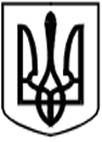 ВІННИЦЬКИЙ АПЕЛЯЦІЙНИЙ СУД21050, м. Вінниця, вул. Соборна, 6, тел. (0432) 52-45-59; 59-21-69е - mail:  inbox@vna.court.gov.ua, код ЄДРПОУ 4225755014 квітня 2021 року								м. ВінницяРІШЕННЯ № 4зборів суддів Вінницького апеляційного судуПро внесення змін до Правил внутрішнього трудового розпорядку Вінницького апеляційного судуЗаслухавши інформацію голови суду Медвецького С. К., керуючись статтею 128 Закону України «Про судоустрій і статус суддів» від 02 червня 2016 року № 1402-VIII (далі – Закон № 1402-VIII), постановою Кабінету Міністрів України від 11 березня 2020 року № 211 «Про запобігання поширенню на території України гострої респіраторної хвороби COVID-19, спричиненої коронавірусом SARS-CoV-2», збори суддів Вінницького апеляційного суду, ВИРІШИЛИ:1) Внести зміни до розділу V. «Робочий час та його використання. Час відпочинку» Правил внутрішнього трудового розпорядку у Вінницькому апеляційному суді, затверджених рішенням зборів суддів Вінницького апеляційного суду (рішення від 22.11.2018 № 16) та зборами працівників апарату Вінницького апеляційного суду (протокол 18.02.2019 № 1):пункти 5.1. і 5.2. викласти у новій редакції: «5.1. Тривалість робочого часу працівників Вінницького апеляційного суду не може перевищувати 40 годин на тиждень. Установлюється п'ятиденний робочий тиждень із двома вихідними днями (субота та неділя). Режим робочого тижня:- початок роботи з понеділка по п’ятницю - о 8:00 год.;- закінчення роботи з понеділка по четвер - о 17:00 год.;- закінчення роботи в п’ятницю - о 15:45 год.Напередодні святкових та неробочих днів, що визначені статтею 73 КЗпП України, тривалість роботи працівників скорочується на одну годину.».5.2. Перерва для відпочинку і харчування триває з 12:00 год. до 12:45 год. і не включається в робочий час. Працівники суду використовують час перерви на свій розсуд, на цей час вони можуть відлучатися з місця роботи.Вихід працівника апарату суду за межі адміністративної будівлі суду в робочий час відбувається за письмовим погодженням з керівником апарату суду та його безпосереднім керівником».2. Після пункту 5.4. доповнити пунктами 5.5. і 5.6. такого змісту:«5.5. За письмовим погодженням між працівником апарату суду і керівником апарату суду для працівника суду може встановлюватися гнучкий режим робочого часу, що передбачає саморегулювання працівником часу початку, закінчення роботи та тривалості робочого часу упродовж робочого дня, на визначений строк.На час загрози поширення епідемії, пандемії та/або у разі виникнення загрози збройної агресії, надзвичайної ситуації техногенного, природного чи іншого характеру гнучкий режим робочого часу може встановлюватися наказом керівника апарату суду. З таким наказом працівник апарату суду ознайомлюється протягом двох днів з дня його прийняття, але до запровадження гнучкого режиму робочого часу. У такому разі норми частини третьої статті 32 цього Кодексу законів про працю України не застосовуються.Гнучкий режим робочого часу – це форма організації праці, за якою допускається встановлення іншого режиму роботи, ніж визначений правилами внутрішнього трудового розпорядку, за умови дотримання встановленої тижневої норми тривалості робочого часу.Гнучкий режим робочого часу передбачає:1) фіксований час, протягом якого працівник обов’язково повинен бути присутнім на робочому місці та виконувати свої посадові обов’язки. При цьому може передбачатися поділ робочого дня на частини;2) час перерви для відпочинку і харчування.У разі направлення працівника у відрядження на нього поширюється режим роботи, встановлений на підприємстві (в установі, організації), до якого (якої) його відряджено.Керівник апарату суду, зважаючи на структуру робочого часу та встановленого облікового періоду норми його тривалості для кожного окремого працівника, узгоджує час роботи працівника, для якого встановлено гнучкий режим робочого часу, з режимом роботи інших працівників шляхом регулювання фіксованого, змінного часу і часу перерви для відпочинку і харчування.Запровадження гнучкого режиму робочого часу не тягне за собою змін у нормуванні, оплаті праці та не впливає на обсяг трудових прав працівників.5.6. На час загрози поширення епідемії, пандемії, необхідності самоізоляції працівника у випадках, встановлених законодавством, та / або у разі виникнення загрози збройної агресії, надзвичайної ситуації техногенного, природного чи іншого характеру наказом керівника апарату суду, без обов’язкового укладення трудового договору про дистанційну роботу в письмовій формі, працівнику апарату суду може запроваджуватися дистанційна робота. З таким наказом працівник апарату суду ознайомлюється протягом двох днів з дня його прийняття, але до запровадження дистанційної роботи. У такому разі норми частини третьої статті 32 цього Кодексу законів про працю України не застосовуються.Дистанційна робота – це форма організації праці, за якої робота виконується працівником поза приміщеннями Вінницького апеляційного суду, в будь-якому місці за вибором працівника апарату суду та з використанням інформаційно-комунікаційних технологій.У разі запровадження дистанційної роботи працівник апарату суду самостійно визначає робоче місце та несе відповідальність за забезпечення безпечних і нешкідливих умов праці на ньому.При дистанційній роботі працівник розподіляє робочий час на власний розсуд, на нього не поширюються правила внутрішнього трудового розпорядку, якщо інше не визначено трудовим договором. При цьому загальна тривалість робочого часу не може перевищувати норми, передбаченої пунктом 5.1. розділу V. Правил.За погодженням між керівником апарату суду і працівником апарату суду виконання дистанційної роботи може поєднуватися з виконанням працівником роботи на робочому місці у приміщенні Вінницького апеляційного суду. Особливості поєднання дистанційної роботи з роботою на робочому місці у приміщенні чи на території власника підприємства, установи, організації або уповноваженого ним органу встановлюються у наказі про дистанційну роботу.».2) Відповідно, пункти 5.5. – 5.13 вважати пунктами 5.7. – 5.15. Правил внутрішнього трудового розпорядку Вінницького апеляційного суду.Головуючий на зборах		_____________		С. К. МедвецькийСекретар зборів				_____________		І. А. Ковальська	